Зима для детей долгожданная и любимая пора. Дети знаю, что участки детского   сада, превращаются в сказочную страну.  Нынче детские участки превратились в настоящую космическую страну, которая дала детям много радости, интереса, забав и игр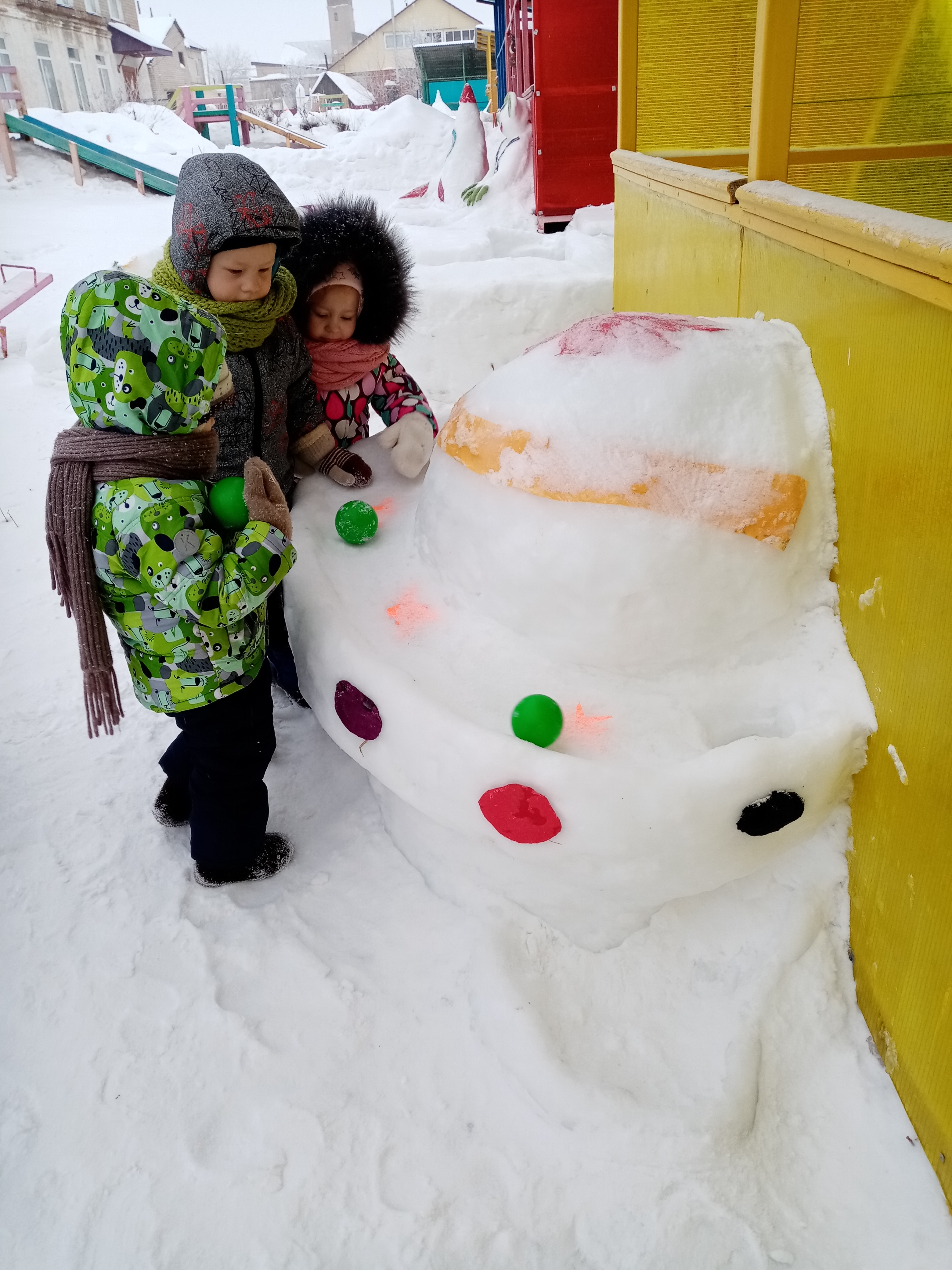 Далеко за МарсомПо своей орбитеКатится степенноВеликан - Юпитер.А мы весело   играем,Дружно шарики катаем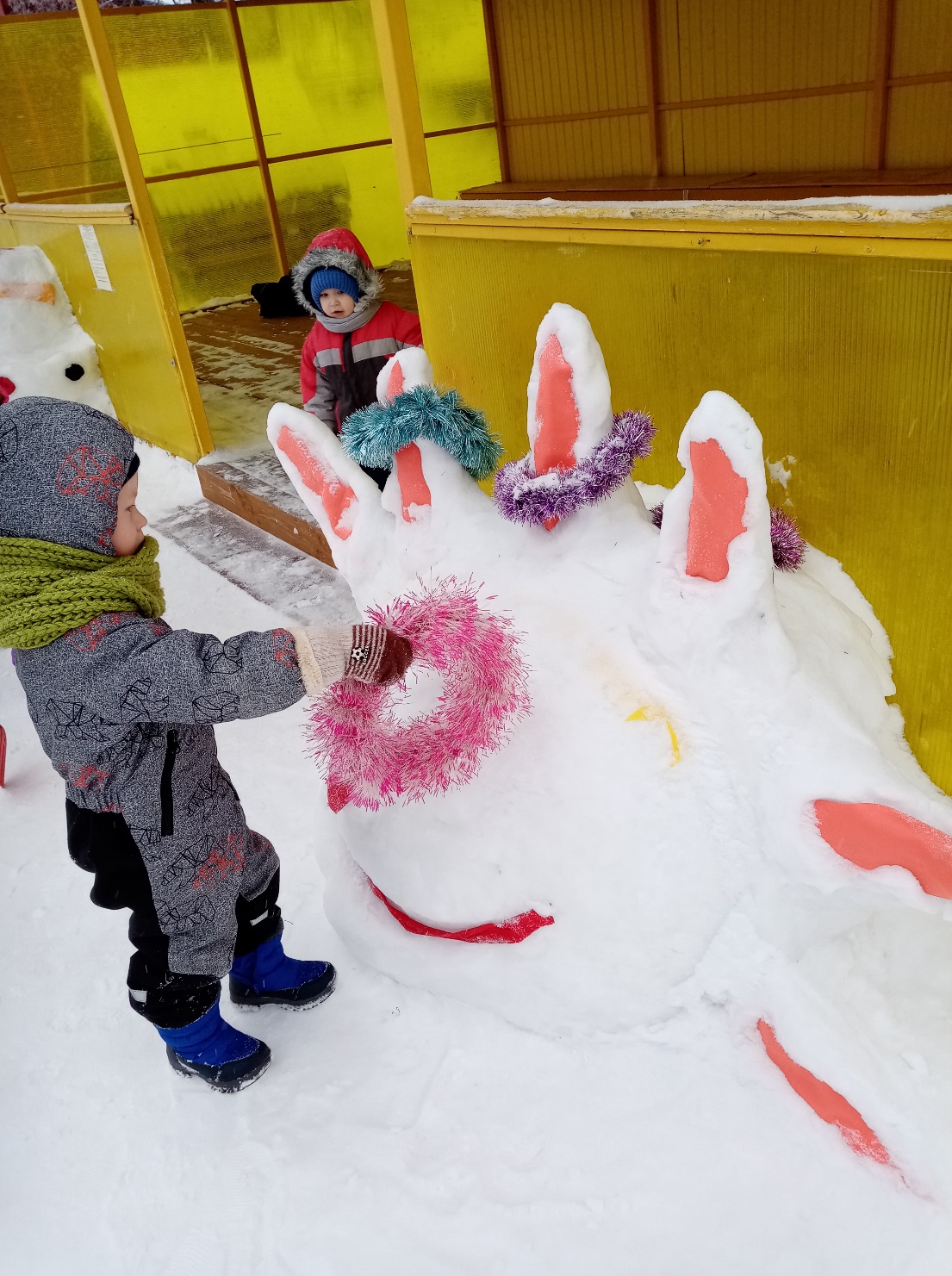 Солнце распалилось,Солнце раскалилось,Лучики покажутсяС детками играются.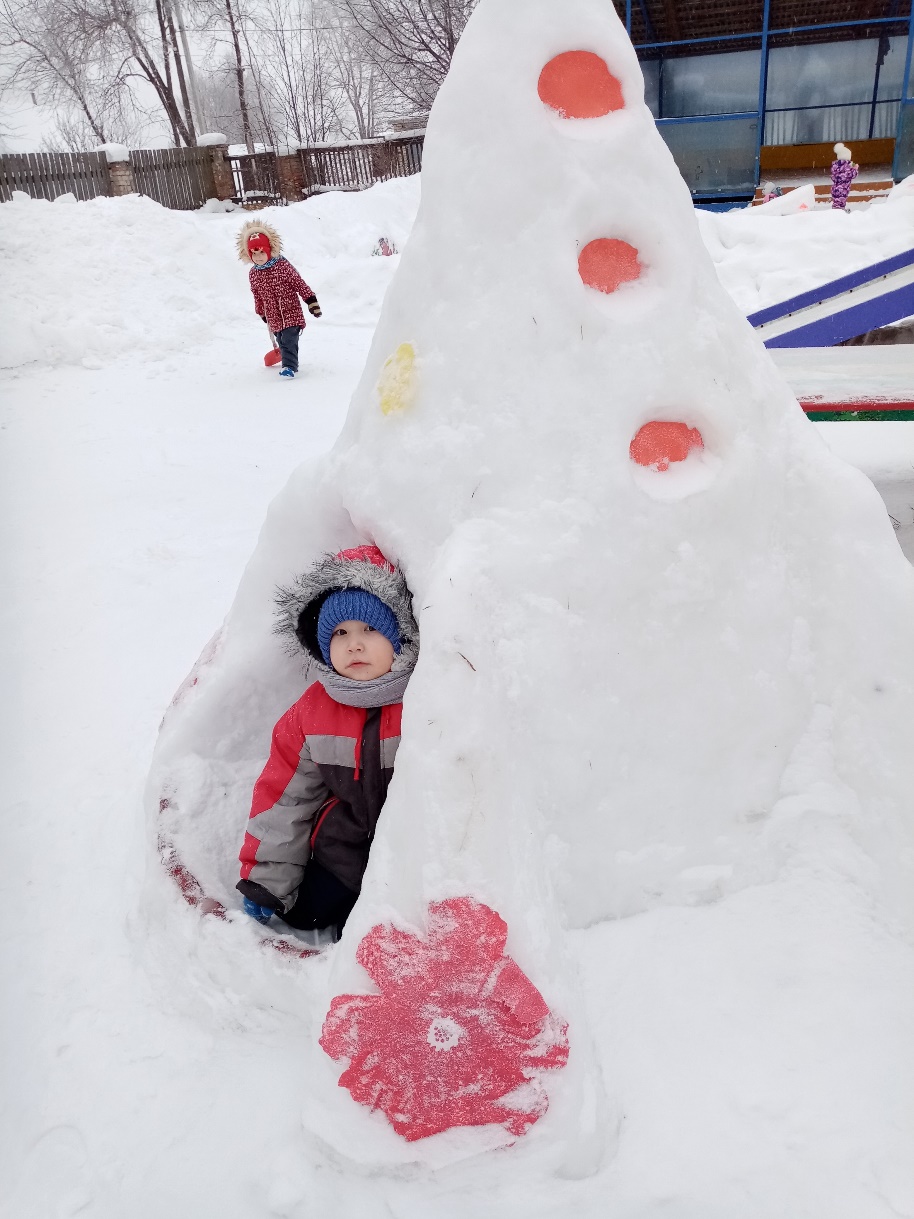 Космонавт — это герой!
В космос нас зовет с тобой.
Предлагает полетать,
Новый мир всем открывать.